KLASA: 007-05/23-02/14URBROJ:2182-47-23-1Šibenik,   11. LISTOPADA  2023.   PREDMET: Poziv Pozivate se dana    17. LISTOPADA  2023.  god. ( utorak )  u  13. 15. sati  na  dvadesetdrugu   (22) sjednicu   Školskog odbora Medicinske  škole koja će se održati u prostorijama Škole, Ante Šupuka 29, u školskoj  čitaonici.  DNEVNI RED:	Financijski plan Škole za 2024. godinu s projekcijama za 2025. i 2026. godinu s pripadajućim obrazloženjemPlan nabave Medicinske škole za 2024. godinuRazno  Predsjednica Školskog odbora: Vanja Letica, dr. med. Dostaviti: Anita Donđivić, prof.   Krešimir Škugor, prof. Vanja Letica, dr. med. Emilija Markoč, dipl. učiteljDiana Dulibić, dipl.iur.Jasminka Brkičić, dr. med. Ana Žepina Puzić, mag.sestrinstva Marin Cvitan. dipl. ecc. Oglasna ploča ŠkoleWeb stranica Škole Prilozi: Zapisnik sa 21. sjednice Š.O. Zaključci sa 21. sjednice ŠO Odluke sa 21. sjednice ŠORadni materijali bit će dostavljeni e-mailom najkasnije u ponedjeljak 16.10.2023.MEDICINSKA   ŠKOLAŠIBENIK 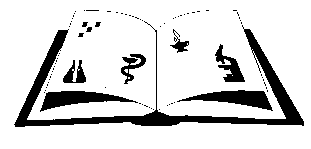 Matični broj: 3875865                      OIB: 42369583179Ante Šupuka bb (p.p. 75), 22000 Šibenik  Centrala: 022/331-253; 312-550 ŠIFRA ŠKOLE U MINISTARSTVU: 15-081-504e-mail: ured@ss-medicinska-si.skole.hr web: www.ss-medicinska-si.skole.hr